INTERNATIONAL PROGRAMS 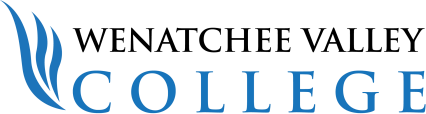 AFFIDAVIT OF FINANCIAL RESOURCESEach individual contributing financially to the named student’s education must complete the Affidavit of Financial Resources and submit an official dated bank statement. In case of jointly held accounts, each individual holder must complete an affidavit of financial resources. Please indicate student’s name on all financial documents.Student Name:	Last/ Family	First/ Given**PART 1**Name of sponsor:  	 Relationship to student:  	Sponsor contact information:Mailing address:  		 Telephone: 	_ Email:  	 I/ we guarantee to provide support in the amount of $ 	(US dollars) for the student’s tuition, fees and/or living expenses in order to study at Wenatchee Valley College. As verification that funding is available, I have attached an original bank statement(s) per the requirements explained below.Sponsor Signature:	Date: 	**PART 2** Attach supporting documentsRequirements for Documentation of Funds:All documents must be in English. If not, an English translation must accompany the original.All supporting documentation must be dated within one year.If funds are not in US dollars, print and attach the conversion rate from www.xe.comPage | 1 of 1